Сценарий спортивного праздника "Детские Олимпийские игры"
Статья с Фестиваля педагогических идей "Открытый урок"
Программное содержание: Обогатить знания детей о появлении Олимпийских игр. Совершенствовать у детей навыки ходьбы и бега по гимнастической скамье; метания мешочков горизонтальную цель Развивать внимание, наблюдательность, быстроту реакции в игре. Доставить детям радость. Место проведения: Музыкальный зал.Время проведения: 15ч.30мин.Дата проведения: 10 ноября.Ход праздникаДети входят в зал под спортивный марш и занимают свои места.Ведущий: Праздник радостный, красивый,
Лучше не было и нет,
И от всех детей счастливых
Олимпиаде - наш:.Дети: привет!Ведущий: Олимпийские игры! Что это такое? Это состязания лучших спортсменов. Давайте сегодня совершим путешествие во времени. Мы побываем в Древней Греции - стране, где давным-давно, за восемь веков до нашей эры, впервые проводились Олимпийские игры. По легенде Ифит - царь Элиды - обратился к мудрецу, Дельфийскому оракулу, с вопросом: "Что сделать, чтоб уберечь народ от воин и грабежей?" И мудрец посоветовал ему проводить спортивные игры, которые сдружили бы всех греков. В Греции любили спорт и обрадовались этому решению. Стой поры раз в четыре года, "между жатвой и сбором винограда", по дорогам страны отправлялись во все стороны послы, которые несли весть о предстоящем олимпийском празднике и объявляли "священное перемирие". На состязания запрещалось приходить с оружием. С самого своего зарождения Олимпийские игры несли народам мир и единение. Сегодня мы проведем свои Детские олимпийские игры и начнем их с Клятвы юных олимпийцев.Дети встают и произносят Клятву.Ведущий: Кто с ветром проворным может сравниться? Дети: Мы Олимпийцы!Ведущий: Кто верит в победу, преград не боится?Дети: Мы Олимпийцы!Ведущий: Кто спортом любимой Отчизны гордится?Дети: Мы Олимпийцы!Ведущий: Клянемся быть честными, к победе стремиться,
Рекордов высоких клянемся добиться!Дети: Клянемся! Клянемся! Клянемся!Ведущий: Поскольку мы с вами совершаем путешествие в Древнюю Грецию, то и задания нам будут давать древнегреческие боги - жители священной горы Олимп. Ведущий: По велению самого главного греческого бога Зевса, повелителя грома и молнии, мы должны зажечь олимпийский огонь. С тех давних времен в Олимпии от солнечного луча зажигают факел. Гречанка в белых одеждах передает его спортсмены, и факел пускается в путь. Его везут велосипедисты, мотоциклисты, гребцы, бегуны в город, в котором будут проводиться Олимпийские игры. От этого факела зажигают в огромной чаше огонь, который горит в течение всех Олимпийских игр. Давайте и мы зажжем свой Олимпийский огонь.Эстафета № 1 "Олимпийский огонь".Первый участник держит в руках "Факел". Дети по очереди преодолевают "полосу препятствий", бегом возвращаются к своей команде и передают "Факел" следующему участнику. Последний в команде, преодолев препятствия, подбегает к чаше. Факел победителей закрепляют в чаше.Ведущий: Посмотрите, в крылатом шлеме вестник богов Гермес. Он должен быть очень быстрым, чтобы везде поспеть. В следующем нашем состязании будут принимать участие самые быстрые ребята.Ребенок: Пусть стать чемпионом,
Борьбой закаленным,
Задача совсем не проста.
Но стать надо ловким,
Набраться сноровки,
Здоровым и сильным 
Стать - красота! (Ж. Фирилева, Е. Сайкина)Эстафета № 2 "Кто быстрее"1 вариант. Участники садятся на ортопедические мячи и прыгают до колпачка и обратно. 2 вариант. Участники садятся на ортопедические мячи и прыгают до финишной прямой. Побеждает тот, кто быстрее ее пересечет.Ведущая: Бог моря Посейдон, Повелитель всех рыб и морских животных, желает, чтобы мы поиграли в музыкальную игру.Все дети встают в круг.3. Игра "Золотая рыбка"Дети передают друг другу "золотую рыбку" под песню:"Ты плыви, златая рыбка,
По веселым по волнам.
У кого златая рыбка
Тот сейчас станцует нам".Тот, у кого в руках на последнее слово песенки оказывается рыбка, выходит в центр круга и танцует.Ведущий: Богиня мудрости Афина приготовила для вас загадки о спорте. Попробуем их отгадать. Потренируем свой ум.Зеленый луг,
Сто скамеек вокруг. 
От ворот до ворот
Бойко бегает народ.
На воротцах этих - 
Рыбацкие сети. (Футбол)Загадка эта не легка:
Пишусь всегда через два "к".
И мяч, и шайбу клюшкой бей,
И называюсь я - (Хоккей)Костыль кривой 
Так и рвется в бой.
(Хоккейная клюшка)На квадратиках доски
Короли свели полки.
Нет для боя у полков
Ни патронов, ни штыков.
(Шахматы)Упадет - поскачет,
Ударят - не плачет.
(Мяч).Когда апрель берет свое
И ручейки бегут, звеня,
Я прыгаю через нее,
А она через меня.
(Скакалка).Две курносые подружки
Не отстали друг от дружки.
Обе по снегу бегут,
Обе песенки поют,
Обе ленты на снегу
Оставляют на бегу.
(Лыжи).Каждый вечер я иду 
Рисовать круги на льду.
Только не карандашами,
А блестящими :..(коньками).Ведущий: Молодцы, показали свою сообразительность. А теперь по приказу богини охоты Артемиды проверим вашу меткость.4. Игра "Забрось мешочек в обруч".Дети подходят к корзине с мешочками с песком, берут по одному мешочку и кладут его на носок ноги. Ребята должны забросить мешочек в обруч с ноги. Расстояние до обруча 1.5 - 2 м.Ведущий: Ребята, вы такие меткие. Посмотрите, с каким восхищением смотрят на вас ваши родители, которые пришли сегодня на наш замечательный праздник. Представляете, как им тоже хочется поучаствовать в такой игре. Ребята, кто участвовал, приглашайте своих родителей, пусть они теперь поиграют. 5. Игра с родителями: "Забрось мешочек в обруч".Ведущий: Деметра, богиня земледелия и плодородия, дарующая хлеб и земные плоды, хочет узнать какие вы огородники.6. Эстафета № 3 "Веселый огород".Участвуют две команды по четыре человека. На расстоянии 4 - 5м от каждой команды лежат обручи. Это "огород". Дети строятся друг за другом. Первый участник держит в руках руль, второй корзину с овощами, третий лейку, четвертый ведерко. По сигналу к своему "огороду" топающим шагом приближаются первые играющие и обходят его ("вспахивают землю"), возвращаются к своей команде и передают эстафету следующему участнику. Второй игрок подбегает и выкладывает овощи на грядку ("сажает огород"); третий - подбегает и "поливает грядку" из лейки; четвертый складывает овощи в ведерко ("собирает урожай"). Побеждает та команда, выполнившая задание первой.Ведущий: А вот и Апполон - бог солнечного света, покровитель музыки. Мы усладим его слух пением.Ребенок: С песней - дружба прочней.
С песней - радость сильней,
Звонкой песни страшится беда,
С песней надо дружить,
Без нее не прожить
Никому ни за что никогда! (В. Викторов)7. Песня о спорте или о дружбе.8. Музыкально - ритмическая композиция: "Кот Леопольд".Ведущий: Победители Олимпиад становились самыми известными людьми в стране: в их честь слагали оды (хвалебные стихи), ваяли статуи. Но в IV веке нашей эры Грецию завоевали римляне, которые запретили проводить Олимпийские спортивные соревнования. И только в 1896 году Олимпийские игры возродились вновь как праздник всеобщего мира и дружбы. Олимпиады имеют свой флаг. Посмотрите на него. (Показывает на стену на которой прикреплен флаг). Он представляет собой белое знамя с изображением пяти сплетенных колец - это символ дружбы спортсменов пяти континентов: Европы (голубое кольцо), Азии (желтое кольцо), Австралии (зеленое кольцо), Америки (красное), Африки (черное)Ребенок: Все мы в дружбу верим свято,
Каждый в дружбе молодец.
И рисуют все ребята
Добрый знак пяти колец.Эстафета № 4 "Нарисуй Олимпийскую эмблему".В игре участвуют 3 - 4 команды по 7 человек каждая (в зависимости от количества детей в группе). Первый участник бежит до ориентировочной линии и кладет на пол чистый лист белого ватмана; второй несет фломастеры; следующие игроки по очереди подбегают и рисуют по одному кольцу на бумаге. Побеждает команда, выполнившая задание первой. Оценивается также правильность изображение олимпийской эмблемы.Гимнастический этюд "Олимпийский" с обручамиРебенок: Много маленьких спортсменов 
Есть у нас в краю родном.
Будем мы отличной сменой,
Вместе скажем мы с тобой:Дети: И у нашего детсада
Есть своя Олимпиада!Проводится награждениеЗаключительная песня: "Физкульт-ура!"Используемая литература: Картушина М.Ю. Быть здоровыми хотим. - М., 1992. Буренина А.И. Программа по ритмической пластике "Ритмическая мозаика" СПб.,2000. Осокина Т.И. Физическая культура в детском саду. - М., 1986. Рунова М.А. Двигательная активность ребенка 5-7 лет в детском саду. - М., 2002. Приложение.

Распечатать Сценарий спортивного праздника "Детские Олимпийские игры" . Детский сад 82
Поделится ссылкой Сценарий спортивного праздника "Детские Олимпийские игры" . Детский сад 82 с друзьями в: Сценарий Детской Зимней Спортивной олимпиады в МДОУ ДС №15Цель:приобщить детей к традициям большого спорта; продолжать укреплять здоровье детей; выявить спортивные интересы, склонности и способности дошкольников; развивать быстроту, ловкость, силу, точность, выносливость; Воспитывать волевые качества, развивать стремление к победе и уверенность в своих силах. Учить не только получать радость от своих результатов, но и переживать за товарищей. Предварительная работа. Беседы об олимпийских видах спорта, чтение книг и просмотр иллюстраций о спорте и спортсменах. Ежедневное включение в утреннюю гимнастику пробежки до 300 м, тренировки по различным видам спорта: метанию малого мяча, мешочков на дальность, прыжкам в длину с разбега и с места, катанию на велосипеде и т. д. Зал украшен разноцветными флажками, флагами, плакатами, приготовлены флагшток, чаша для факела, музыкальное оформление.Место проведения: Музыкальный зал, спортивный зал.Дата проведения: с 7.02.2011г-18.02.2011гУчастники:Ведущий -Кравченко Л.В.- старший воспитатель, инструктор по ФК.Главный судья – Николенко Л.А.–заведующий д/с Музыкальный руководитель - Рудченко А.Н.Доктор Айболит-Каширина Н.Д.- учитель-логопедБаба-Яга –Лапа Н.А. воспитательКузя- Пипченко О.Н.- кастеляннаяТренера команд: мл-ср.гр.-Лапа Н.А., ст.-подг.гр.-Кирпа С.Ю.Дети младше - подготовительной группы и старше - подготовительной к школе группы.Члены жюри: Падий Е. И. –воспитательГненная Е.В.- воспитатель, Рудченко А.В.-младший воспитатель,родители детей.Дед Мороз – Лапа Н.А.В течение 2 недель родители детей по возможности присутствовали на проводимых мероприятиях.СценарийПервый день.Открытие Детской Зимней Спортивной олимпиады.Дата проведения: « 08 » февраля 2011гХод праздника. Звучит торжественная музыкаВедущий ( Кравченко Л.В.): Что такое Олимпиада? Это честный спортивный бой! В ней участвовать - это награда! Победить же может любой!!! Дети, одетые в спортивную форму, под звуки марша проходят на площадку в колонне по одному. Каждая команда следует за своим тренером/воспитателем/, который несет щит с эмблемой и надписью группы и становятся на свои отведенные места.Ведущий: Главным тренерам доложить о готовности команд!тренер 1-й команды: Команда, равняйсь! Смирно! Равнение на середину! (спортивным шагом подходит к судье). Главный судья олимпийских игр, команда младше-среднй группы к открытию детской зимней олимпиады построена. Докладывает тренер Лапа Н.А. Тренер 2-й команды: Главный судья олимпийских игр, команда старше-подготовительной группы к открытию детской зимней олимпиады построена. Докладывает тренер Кирпа С.Ю. Ведущий: Сейчас каждая из команд назовёт себя и произнесёт девиз, который поможет ей в соревнованиях.Ведущий: Команды поприветствуйте друг друга! Физкульт- привет!Ведущий: Разрешите открыть зимнюю олимпиаду! Главный судья: Зимнюю олимпиаду разрешаю открыть!Ведущий: Праздник радостный, красивый,Лучше не было и нет,И от всех детей счастливыхОлимпиаде - наш: Дети: привет!Ведущий: по традиции необходимо вынести флаг. Такой чести удостоились дети подготовительных групп Звучит торжественная музыка. Дети подготовительной группы выносят флаг соревнований и устанавливают на флагштоке./ Главный судья- заведующий д/с Николенко Л.А.: поднять олимпийский флаг .Выступление девочек-гимнасток с обручами(в конце выступления девочки делают из пяти колец эмблему)Ведущий. Олимпиады имеют свой флаг. Посмотрите на него. (Показывает на стену на которой прикреплен флаг). Он представляет собой белое знамя с изображением пяти сплетенных колец - это символ дружбы спортсменов пяти континентов: Европы (голубое кольцо), Азии (желтое кольцо), Австралии (зеленое кольцо), Америки (красное), Африки (черное)Ребенок: Все мы в дружбу верим свято,Каждый в дружбе молодец.И рисуют все ребятаДобрый знак пяти колец.Ведущий: На нашей Олимпиаде, как и на настоящих Олимпийских играх, должен быть Олимпийский огонь. Давайте и мы зажжем свой Олимпийский огонь.Эстафета "Олимпийский огонь".Первый участник держит в руках "Факел". Дети по очереди преодолевают "полосу препятствий", бегом возвращаются к своей команде и передают "Факел" следующему участнику. Последний в команде, преодолев препятствия, подбегает к главному судье и передает его ему. Факел победителей закрепляют в чаше. Ведущий: От этого факела зажигают в огромной чаше огонь, который горит в течение всех Олимпийских игр. Ведущий: Право зажечь этот огонь принадлежит главному судье./Заведующему д/с/Ведущий: Флаг поднят, факел зажжён, теперь настала очередь произнести клятву настоящих олимпийцев: Дети встают и произносят Клятву.Ведущий: Кто с ветром проворным может сравниться? Дети: Мы Олимпийцы!Ведущий: Кто верит в победу, преград не боится?Дети: Мы Олимпийцы!Ведущий: Кто спортом любимой Отчизны гордится?Дети: Мы Олимпийцы!Ведущий: Клянемся быть честными, к победе стремиться,Рекордов высоких клянемся добиться!Дети: Клянемся! Клянемся! Клянемся!Дети садятся на стульчики и скамейки.Ведущий: Олимпийские игры! Что это такое? Это состязания лучших спортсменов. С самого своего зарождения Олимпийские игры несли народам мир и единение. Знаете ли вы, что такое Олимпийские игры? Один раз в четыре года спортсмены всего мира приезжают на Олимпиаду для того, чтобы посоревноваться: кто самый сильный, кто самый быстрый, самый ловкий . В течение 2 недель у нас в МДОУ ДС №15 будут проходить Детские зимние олимпийские игры . Что такое Олимпиада? Это честный спортивный бой! В ней участвовать - это награда! Победить же может любой!!! Желаю всем спортивной удачи! Входит Айболит-/Каширина Н.Д. /Здравствуйте, дети. Я слышал, что у вас проходят Малые зимние Олимпийские Игры. А здоровы ли вы? Можно ли вас допускать к соревнованиям? Не болеете ли ангиной?Дети. Нет!Айболит. Холериной?Дети.Нет!Айболит. Малярией и бронхитом?Дети.Нет!(Айболит ходит и рассматривает детей.) Вед:Доктор, наши дети действительно здоровы. Сейчас они сами вам об этом расскажут.(Выходят четверо детей старшей группы и читают стихи.)1-й ребенок. Мы зарядкой заниматьсяНачинаем по утрам,Чтобы реже обращатьсяЗа советом к докторам.2-й ребенок.Широко раскинул веткиВозле дома старый клен.Выгнул спину кот соседский,Физкультуру любит он.3-й ребенок.Раз, два – шире шаг,Делай с нами так!Раз, два – не зевай,С нами повторяй!4-й ребенок.Не надо бояться, что будут смеяться,Зарядку свою не бросай никогда.Лишь тот, кто не плачет, добьется удачи,Ничто не дается легко, без труда. Айболит. Все веселые. Нет болезней никаких. Я очень доволен вами, ребята. Все вы можете участвовать в Детских зимних Олимпийских Играх.Ведущий: Итак ,ребята ,Детские зимние олимпийские игры открыты. Сегодня первый день – Открытие- и нас ждут веселые спортивные эстафеты, музыкальные ритмические упражнения и танцы, загадки, сюрпризы и многое другое…Приглашаю выйти 2 команды для проведения эстафет./Команды становятся напротив друг друга./ Ведущий: Команды поприветствуйте друг друга.Ребенок из команды «Снежинок»: Мы рады встрече с вами,Соперников команда.Сегодня Вам желаем:Хороших новостей,Спортивного задора,Успехов и побед.Все вместе: Команда «Снежинок»Вам шлет физкультпривет!Ребенок из команды «Солнышко»: Пусть «Снежинки» сегодняЕще смелее станут.Надежды на победуВ финале не обманут!Команда наша «Солнышко»Желает Вам добра,Все вместе:В честь нашей дружбы крикнемМы звонкое «УРА»!Ведущая: Команды есть – они готовы. Следить за честностью игрыБудет уважаемое жюри.За каждую игру вы будете присуждать не более трех баллов.( выбегает Баба-яга).Баба-Яга/ Лапа Н.А./:Здравствуйте, господа хорошие.По какому поводу шум – гам – тарарам?Ведущая: У нас Детские Зимние Олимпийские игры. Баба-Яга: Ах, игры! Их значит, пригласили (кивает в сторону детей и жюри), а меня нет! Я тоже хочу на игры.Ведущая: Здесь у нас спортивные игры.Ты, Яга спортсменка разве?Баба-Яга: Нет, но мой дружочек может быть и да.Я его сейчас позову и все, все ему расскажу.(зовет, выбегает Кузя)Кузя: Ой, привет моя подружка.Ты зачем меня звала?Баба-Яга:Нас на игры не позвалиНужно нам их проучить. Все для игр заберем,И домой все унесем.В хозяйстве все пригодиться. Ведущая: Постой Баба-Яга и Чертик инвентарь спортивный, игрушки мы и так вам отдадим, если вы нам покажите, как вы ими будете пользоваться?(Показывают: лыжи надевают на руки и играют в ладоши друг с другом, клюшками фехтуют - дерутся, ложатся на мячи и имитируют плаванье). Ведущая: Вот видите, всех насмешили, вы не умете играть в спортивные игры, поэтому все и перепутали.Баба-Яга: (схватившись за бока)Ой, года мои годочки!Словно в поле василечки:Пролетели не догнать,И себя мне не узнать.Вот бы сделать мне массаж,Наложить бы макияж.Заплести бы русы косы,Да годочков двести сбросить,Показала б я тогда «Ух»! Кузя /Пипченко О.Н./: Ты, Ягуся не грусти.К медицине обратись!Я ж советую тебеМаску из сметаны,Станешь снова ты тогдаМолодой, румяной! Ведущая: Нет, любезная Яга.Надо делать физзарядку,Не отлеживать бока.Надо спортом заниматься.Баба-Яга и Кузя вместе:Мы ничего не умеем, научите нас.Мы тоже хотим быть - Противными!ОЙ! Нет - СПОРТИВНЫМИ.Зарядка? Что это? Вкусно?Пирожки с капустой?Компот или кисель?Люблю я все, поверь!Ведущая: Нет! Вставай скорее в строй! Выбирайте себе команду, дети вас научат.Игра «Кто быстрее на лыжах»Ведущая: Участвуют две команды по 8-10 человек. Дети встают ногами на лыжи и по сигналу идут на них до своего ориентира и обратно. Отдают следующему игроку эстафету и встают в конец строя. Чья команда быстрее выполнит задание, та и будет победителем, она получит наивысший балл.Кузя: Вот это да! Намял бока!Работа эта нелегка! Ну а теперь я лучшеНа пенечке посижу.Я собственным здоровьем Пока, что дорожу.Баба-Яга: Чертик, ну ты противный!До чего же не спортивный!Чтоб сто лет на свете жить,Со спортом нужно нам дружить.Ты, что не понял?Ну-ка, иди к своей команде!Обращается к ведущей: Продолжайте соревнования.Ведущая: Да, наши дети в ученье упорны, знакомы с разными видами спорта.Ребенок: Из спортивной жизни всейОбожаю я хоккей.Мне бы клюшку, да воротаШайбу так забить охота! Баба-Яга и Кузя: Хоккей – это что такое – Воробей, иль из сказки Бармалей?Ведущая: Дети покажут вам, что такое хоккей. Ведущая: Внимание! Внимание! Продолжаем соревнования.Игра «Тренировка хоккеистов». Ведущая: От каждой команды по 5 человек. Дети становятся в две колонны, они стоят перед воротами. Первые участники по сигналу оббегают 3 колпачка, перепрыгивают с кочки на кочку, берут клюшку, стараются забить шайбу в ворота, быстро вернуться назад, передать эстафету. Побеждает команда, забросившая наибольшее количество шайб в ворота .Эстафета "Кто быстрее"Участники садятся на ортопедические мячи и прыгают до колпачка и обратно. Ведущая: Сейчас поиграем в игру «Два Мороза» Ведущий: «Мозговой штурм»-для вас загадки о спорте. Попробуем их отгадать. Потренируем свой ум.Зеленый луг,Сто скамеек вокруг. От ворот до воротБойко бегает народ.На воротцах этих - Рыбацкие сети. (Футбол)Загадка эта не легка:Пишусь всегда через два "к".И мяч, и шайбу клюшкой бей,И называюсь я - (Хоккей)Костыль кривой Так и рвется в бой.(Хоккейная клюшка)На квадратиках доскиКороли свели полки.Нет для боя у полковНи патронов, ни штыков.(Шахматы)Упадет - поскачет,Ударят - не плачет.(Мяч).Когда апрель берет своеИ ручейки бегут, звеня,Я прыгаю через нее,А она через меня.(Скакалка).Две курносые подружкиНе отстали друг от дружки.Обе по снегу бегут,Обе песенки поют,Обе ленты на снегуОставляют на бегу.(Лыжи).Каждый вечер я иду Рисовать круги на льду.Только не карандашами,А блестящими :..(коньками).Ведущий: Молодцы, показали свою сообразительность. А теперь проверим вашу меткость.Игра "Забрось мешочек в обруч".Дети подходят к корзине с мешочками с песком, берут по одному мешочку и кладут его на носок ноги. Ребята должны забросить мешочек в обруч с ноги. Расстояние до обруча 1.5 - 2 м.Ведущий: Ребята, вы такие меткие. Посмотрите, с каким восхищением смотрят на вас ваши родители, которые пришли сегодня на наш замечательный праздник. Представляете, как им тоже хочется поучаствовать в такой игре. Ребята, кто участвовал, приглашайте своих родителей, пусть они теперь поиграют. Игра с родителями: "Забрось мешочек в обруч".Музыкально-ритмический этюд с мячами. В исполнение девочек старше-подготовительной группыВедущий : Следующая проявит наши трудовые навыки. Узнаем какие вы огородники. Эстафета "Веселый огород".Участвуют две команды по четыре человека. На расстоянии 4 - 5м от каждой команды лежат обручи. Это "огород". Дети строятся друг за другом. Первый участник держит в руках руль, второй корзину с овощами, третий лейку, четвертый ведерко. По сигналу к своему "огороду" топающим шагом приближаются первые играющие и обходят его ("вспахивают землю"), возвращаются к своей команде и передают эстафету следующему участнику. Второй игрок подбегает и выкладывает овощи на грядку ("сажает огород"); третий - подбегает и "поливает грядку" из лейки; четвертый складывает овощи в ведерко ("собирает урожай"). Побеждает та команда, выполнившая задание первой.Эстафета в парах « Пронеси мяч» Баба-Яга и Кузя: Ну, спасибо вам ребята,За то, что обучили насПремудростям спортивным. Мы обещаем, впредь не будем Ловить детей повсюду.Будем спортом заниматьсяИ водою обливаться.И в родном своем лесуСтадион откроем.А теперь пора прощаться,И домой нам возвращаться.Доктор Айболит тоже говорит детям напутственные слова. ВедущийС песней - дружба прочней.С песней - радость сильней,Звонкой песни страшится беда,С песней надо дружить,Без нее не прожитьНикому ни за что никогда! /В. Викторов/Песня о спорте или о дружбе.Ведущий:На этом Первый день Детской зимней Олимпиады окончен. Мы встретимся снова на втором дне Олимпиады, где наши «спортсмены» должны будут показать свои достижения в беге, прыжках с места, метании в цель. Готовьтесь. Сейчас фото на память. Выствка детских работ" Мы со спортом дружим"До встречи.Под музыку дети строем выходят из зала.Второй и третий деньДетской Зимней спортивной ОлимпиадыДата проведения: 09 и 10 февраля 2011г-проводятся соревнования на личный зачет детей младше- средней группы, старше- подготовительной группы в беге на 30 м, в прыжках в длину с места, метание мешочка в цель в физкультурном зале.Ведущий /Кравченко Л.В./:Реют знамена над стадионом, Радостно песни повсюда звучат, В ногу шагая стройной колонной,Мы на спортивный выходим парад.Ветер крылатый мы обгоняем,Первые в беге ленточки рвём, Точно в ворота мяч забиваем, Прыгаем ловко и быстро плывем.Сияет солнышко с утра, И мы готовились заранее. Ребята, начинать пораСпортивные соревнования.Мы дружим с солнцем и водой,На старт мы выйти рады…Проводим праздник спорта свойМы в честь Олимпиады!Проведение мероприятия. 1 часть – общее построение в физкультурном зале детского сада.Ведущий (инструктор по физкультуре): Доброе утро ребята и взрослые! Сегодня мы собрались здесь, чтобы продолжить участие в нашей Детской зимней Олимпиаде. Я вижу, что вы серьезно и ответственно подготовились к этому дню.Капитаны команд получают маршрутные листы, участники отправляются на первый этап.2 часть – ход соревнований. Участники соревнований делают общую разминку под музыку и уходят на старт. Дистанция между "Стартом" и "Финишем" размечена разноцветными флажками, в руках у судей секундомеры. На финише записываются результаты и подводятся итоги, распределяются места по возрастным категориям. Во время подготовки к соревнованиям и в перерывах дети участвуют в подвижных играх и аттракционах .Каждая команда участвует в трёх видах состязаний: бег на 30 метров ,метание мешочка с песком в цель, прыжок в длину с места с чередованием. На каждом этапе команду встречает судья.Ведущий объясняет задание, регулирует выполнение .Секретарь ведёт протокол, в котором фиксирует индивидуальные и групповые результаты участников. Выполнив задание, команда отправляется на следующий этап.Соревнования по прыжкам в длину с места:Начинается разминка, в которую включены упражнения для ног: махи, приседания и т. д. Закончив разминку, участники соревнований приглашаются в сектор для прыжков в длину, где делают пробные прыжки, выслушивают замечания и советы тренера-воспитателя и продолжают индивидуальную разминку. В ходе соревнования по прыжкам в длину с места каждый участник имеет право сделать три попытки. Судьи фиксируют результаты, секретарь записывает в протокол результатов.Соревнования по метанию мешочков в цельУчастникам соревнований по метанию мешочков даются три попытки. Судьи фиксируют результаты, секретарь записывает в протокол результатов. Для детей каждого возраста созданы определенные условия в соответствии с нормативными требованиями.Игры детей под руководством воспитателей и инструктора ФК.Четвертый день Детской зимней спортивной Олимпиады Командные эстафетыДата проведения:16.02.2011гВедущий /Кравченко Л.В./ : Минуточку внимание! Продолжаем большие соревнования среди команд. Итак, команды готовы?Дети: Всегда готовы!Ведущий: Равняйсь, смирно.Главный судья! Команды для проведения командных соревнований готовы. Разрешите начать соревнование?Главный судья/ Николенко Л.А./: Разрешаю.Ведущий. Команды поприветствуйте друг друга. Ребенок из команды «Снежинок»: Мы рады встрече с вами,Соперников команда.Сегодня Вам желаем:Хороших новостей,Спортивного задора,Успехов и побед.Все вместе: Команда «Снежинок»Вам шлет физкультпривет!Ребенок из команды «Солнышко»: Пусть «Снежинки» сегодняЕще смелее станут.Надежды на победуВ финале не обманут!Команда наша «Солнышко»Желает Вам добра,Все вместе:В честь нашей дружбы крикнемМы звонкое «УРА»!Ведущий: Команды есть – они готовы. Следить за честностью игрыБудет уважаемое жюри.Представление жюри.За каждую игру вам будут присуждать не более трех баллов.Ведущий. Наш девиз простой: «Главное не победа, а участие»Вед: Итак начинаем .1. для капитанов команд.«Составь из разрезанных карточек картинку, на которой изображён вид спорта»2. Кто меткий? /Броски набивного мяча из положения сидя, ноги врозь, двумя руками из-за головы до ориентира r-2-2,5 м / 3. Прокати мяч рукой между кеглями.4. “Зимний волейбол” – под музыку равное количество шаров, перекидываются через канат, по окончанию музыки на чьей стороне окажется большее количество шаров, та команда и проиграла. 5. на ходулях ходьба 6. Интеллектуальный конкурс : «Чья команда назовёт больше видов спорта».7. Донеси воздушный шарик на ракетке.8. Перепрыгни через палку (Двое детей держат палку, третий перепрыгивает через неё до финиша).9. Пролезь в арку (Пролезть под ноги впереди стоящего ребёнка, и встать в арку, проползает второй ребёнок и т. д.)10.Эстафета "Нарисуй Олимпийскую эмблему".В участвуют 2 команды по 7 человек каждая (в зависимости от количества детей в группе). Первый участник бежит до ориентировочной линии и кладет на пол чистый лист белого ватмана; второй несет фломастеры; следующие игроки по очереди подбегают и рисуют по одному кольцу на бумаге. Побеждает команда, выполнившая задание первой. Оценивается также правильность изображение олимпийской эмблемы.В перерывах музыкально-ритмические упражнения детей.Жюри подводит итоги командных соревнований .Ведущий : На этом третий день детских Олимпийских спортивных игр закончен. До следующей встречи.Пятый день.Награждение. Закрытие олимпиады Дата проведения : 18.02.2011гМесто проведения Музыкальный зал.Под музыку маршируют участники Олимпиады и выстраиваются. (Входит Дед Мороз- /Лапа Н.А./)Я за вами наблюдаюСамых лучших выбираю.Спортсмены верные друзьяИ летом и зимойВижу все стараетесь -В Сочи на олимпиаду собираетесь?Дети. Да. Ведущий/ инструктор по ФК- Кравченко Л.В./ : Наш девиз простой:Дети: «Главное не победа, а участие»Ребенок: Все мы в дружбу верим свято,Каждый в дружбе молодец.И рисуют все ребятаДобрый знак пяти колец.Эстафета "Нарисуй Олимпийскую эмблему".В игре участвуют 3 - 4 команды по 7 человек каждая (в зависимости от количества детей в группе). Первый участник бежит до ориентировочной линии и кладет на пол чистый лист белого ватмана; второй несет фломастеры; следующие игроки по очереди подбегают и рисуют по одному кольцу на бумаге. Побеждает команда, выполнившая задание первой. Оценивается также правильность изображение олимпийской эмблемы.Гимнастический этюд "Олимпийский" с обручамиВедущая: Молодцы, ребята. Давайте еще раз поблагодарим зиму за снег, лед, морозы и проведем интеллектуальную викторину -отгадаем спортивные загадки:Металлических два братца,Как с ботинками срослись,Захотели покататься,Топ! — на лёд и понеслись.Ай, да братья, ай, легки!Братьев как зовут? …конькиДве деревянные стрелыЯ на ноги надел.Хотел спуститься вниз с горыДа кубарем слетел.Вот смеху былоОт той свалки:Они на мнеИ сверху палки! (лыжи)Там в латах все на ледяной площадкеСражаются, сцепились в острой схватке.Болельщики кричат: «Сильнее бей!»Поверь, не драка это, а — ...хоккейОдин удар ракеткой —Волан летит над сеткой.Серёжа хоть и сильно бил,Воланчик в сетку угодил.Сегодня победил Антон.Во что играли? В ...бадминтонУ этой игры есть свои атрибуты:Футболки, трусы, люди в бутсы обуты.Вратарь одиноко стоит у ворот,Толпою по полю несётся народ,С трибун раздаётся, как взрыв, слово «Гол!».Во что две команды играют? В ... футболДеревянных два коняВниз с горы несут меня.Я в руках держу две палки,Но не бью коней, их жалко.А для ускоренья бегаПалками касаюсь снега. (лыжи) Скажи мне название сооруженья:В нём — чашей трибуны и поле сраженья?(Стадион)Он — «носитель» рюкзака,В туристическом походе,Посидеть у костеркаОчень любит на природе.Хворост, прошлогодний листБросит в свой костёр … туристВышел Ванечка на лёд,По воротам шайбой бьёт.Палкой шайбу бьёт Ванюшка?Нет! Не палкой. Это — …клюшкаПоле выкошено гладко,Ровненькое, как тетрадка.Только кто ж это поймёт?Странно всё! Наоборот!У обоих у воротНет совсем-совсем забора.Но зато спортсмены скороВыйдут во поле гулять,Мяч один на всех гонять.Зрители со всех сторон!Что за поле? … стадионС площадки убери снежок,Каток залей водой, дружок.И в эти зимние денькиОбуй не валенки, коньки.Бей шайбу, коль играть охота!Гони её! Куда? В … воротаУ поля есть две половины,А по краям висят корзины.То пролетит над полем мяч,То меж людей несётся вскач.Его все бьют и мячик зол,А с ним играют в ... баскетболНогами все бьют мяч, пинают,Как гвоздь в ворота забивают,Кричат от радости все: «Гол!».Игру с мячом зовут ... футболВидел мой малыш Антон,Как играли в бадминтон.У спортсменов — по ракетке.Что летало выше сетки?Не орёл и не баклан!Это с перьями ... валанЗаправляй машину,Подкачай-ка шину.Начат автомарафон.Не известен чемпион.Жми на газ, дави педали,Ты участник ... автораллиЗимою на площадкеПол холодный, гладкий.Но довольны хоккеистыСкользким полом, ровным, чистым.Шишку тот себе набьёт,Кто вдруг шлёпнется на … ледРебенок: Много маленьких спортсменов Есть у нас в краю родном.Будем мы отличной сменой,Вместе скажем мы с тобой:Дети: И у нашего детсадаЕсть своя Олимпиада!Дед Мороз:Олимпийские надежды Полюбуйтесь, поглядите На веселых дошколят. Олимпийские надежды Нынче ходят в детский сад. Ходят с шайбой, ходят с клюшкой. Ждет успех их, ждет рекорд, Смотрят с завистью игрушки На ребят, что любят спорт. Конькобежцы и гимнасты, А в бассейне есть пловцы, И на лыжах ходят часто – Вот какие молодцы! Олимпийские надежды И мужают, и растут, Олимпийские надежды Скоро в школу все пойдут.Музыкально-ритмический этюд с лентами младшей - средней группыГлавный судья / Заведующий д/с -Николенко Л.А./:Очень долго мы гадалиСамых лучших выбирали.Но не знали, как нам быть Как ребят нам наградить?Этот смел, а тот удал,Этот силу показал,И поэтому по честиМы решили наградить.После следует награждение:Дед Мороз открывает шкатулку и обращается к ведущему:Посмотрим, что внутри.Здесь лежат медали!Проводится награждение. Главный судья объявляет итоги соревнований по каждому виду спорта. Награждаются победители, им вручаются призы , грамоты, медали. Их имена и результаты вносятся «Книгу спортивных рекордов детского сада № 15». Победители делают круг почета. Фотосессия. Праздник закрывает церемония выноса флага: Главный судья:Зимнюю олимпиаду считать закрытой! Спустить флаг. Право опустить флаг соревнований предоставляется победителям Детских зимних Олимпийских игр.Под гимн России опускается флаг. Дед Мороз гасит Олимпийский огонь. (Дед Мороз с воздушными шарами проходит мимо детей, прощается и выпускает шары в небо.)Заключительная песня: "Физкульт-ура!"Сводная ведомость победителей Детской Зимней Спортивной Олимпиады в МДОУ ДС №15с 07.02.2011г-18.02.2011гГлавный судья________________________________________Члены жюри____________________________________________________________________________________________________________Старший воспитатель МДОУ ДС №15 Инструктор по ФК Кравченко Л.В. 20Присоединяйтесь!Зарегистрировавшись, Вы сможете:Создать свой персональный мини-сайт.Разместить на мини-сайте свои разработки и получить Свидетельство о публикации в электронном СМИ и Сертификат о создании персонального сайта.Стоимость свидетельства и сертификата - 80 руб. Подробнее...Документы для Вашего портфолио: Сертификат о создании сайта школы, класса, кружка...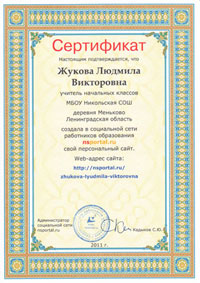 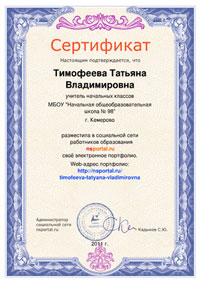 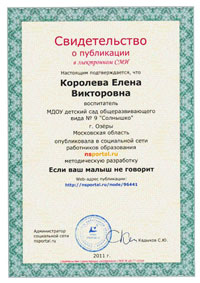 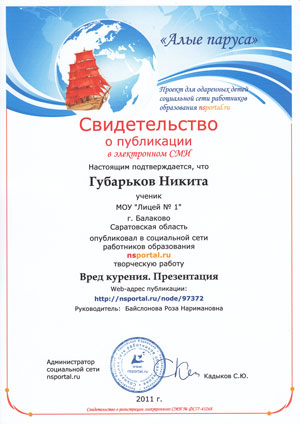 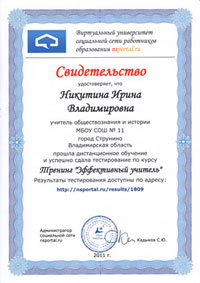 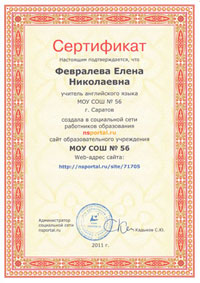 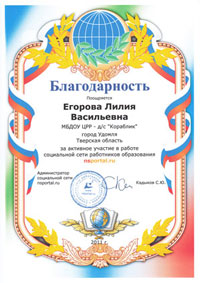 По теме: 
методические разработки, презентации Сценарий спортивного праздника "Путешествие в Олимпию"Цель праздника: пропаганда Олимпийского движения и занятиями спортом.Задачи праздника:• Воспитание патриотизма к своей Родине, к Краснодарскому краю.• Ознакомление детей с понятиями Олимпиада, спорт, спортсмены, соревнования и т.д.• Ознакомление с зимними видами спорта.Инвентарь: мультимедийная установка для показов слайдов; клюшки – 2 шт.; шайбы – 2 шт.; поролоновые бревна – 2 шт.; лыжи – 2 пары; палки гимнастические – 2 пары; скейтборды – 2 шт.Ход праздникаВедущая. Здравствуйте, ребята! Сегодня мы собрались в этом зале, чтобы поучаствовать в соревнованиях, посвященных нашим будущим зимним Олимпийским играм, которые будут проходить в Сочи в 2014 году. До начала этих игр осталось всего 1000 дней. Знаете ли вы, что такое Олимпийские игры? (Ответы детей).Один раз в четыре года спортсмены всего мира приезжают на Олимпиаду для того, чтобы посоревноваться: кто самый сильный, кто самый смелый, кто самый быстрый и ловкий.Видеоклип «Игры, которые мы заслужили». Стук в дверь. Входит Незнайка.Ведущая. Ребята, посмотрите, кто к нам пришел в гости?Дети. Незнайка!Ведущая. Он принес нам кассету, давайте послушаем (звучат песни о спорте). Как вы думаете, о чем эти песни? (Ответы детей).Ведущая. Правильно, эти песни о спорте и о спортсменах. Что же такое спорт? (Ответы детей).Ведущая. Да, спорт – это занятие физическими упражнениями, регулярные тренировки, спортивные соревнования, достижения высоких результатов, желание победить. Кто же занимается спортом? (Ответы детей).Ведущая. Правильно, люди, которые занимаются спортом, называются спортсменами.Незнайка. А я спортсмен?Ведущая. Нет.Незнайка. А что нужно делать, чтобы стать спортсменом?Дети. Заниматься физкультурой, делать зарядку, закаляться.Незнайка. А если я все это буду делать, меня примут в спортсмены?Дети. Да.Ведущая. Ребята, подумайте, какие бывают спортивные соревнования?(Ответы детей).Ведущая. Правильно, турниры, спартакиады, чемпионаты, Олимпиады. Как вы думаете, зачем проводят все эти соревнования?Дети. Интересно смотреть, болеть за спортсменов.Незнайка. Можно, я отвечу? Их проводят, чтобы спортсмены соревновались.Ведущая. Правильно, но не только это. Это еще и праздники для всех спортсменов и болельщиков. Как вы считаете, какие соревнования являются праздником для спортсменов всего мира?Дети. Олимпиада.Ведущая. Ребята, давайте вспомним, какие зимние виды спорта мы знаем.(Ответы детей).Ведущая. А сейчас мы с вами побываем на выставке, посвященной зимним видам спорта.Показ слайдов о зимних видах спорта.Незнайка. Спасибо, ребята! Теперь я знаю, кто такие спортсмены и что такое Олимпиада. А среди вас есть спортсмены?Ведущая. Да, Незнайка, среди нас тоже есть спортсмены. Виолетта из группы Колокольчик занимается гимнастикой, она тренируется, участвует в соревнованиях и сейчас выступит для нас с показательным номером. Поприветствуем нашу спортсменку!Выступление спортсменки.Ведущая. Ребята, а давайте покажем, какие мы с вами будущие спортсмены и поучаствуем в соревнованиях в зимних видах спорта. А будут участвовать две команды, одна под названием «Быстрый леопард», а другая «Смелый медведь».Сейчас мы станем хоккеистами и покажем свой командный дух, т.к. хоккей – это командная игра. Будущие спортсмены готовы? Команды отвечают.1 эстафета «Хоккей». Дети стоят в колоннах с хоккейной клюшкой в руках. По команде ведут клюшкой шайбу, обводят стойку, возвращаются и передают клюшку с шайбой следующему игроку.Давайте поучаствуем в парном виде спорта – это бобслей. Здесь важно умение чувствовать своего напарника и не потерять его.2 эстафета «Бобслей». Дети становятся парами, обхватывают ногами мягкое бревно и бегут вокруг кегли, не выпуская из ног бревно. Передают эстафету следующей паре игроков.А следующий вид спорта, в котором нам предстоит участвовать, потребует от вас умения владения лыжами, сноровки и ловкости. Это лыжный спорт.3 эстафета «Лыжный спорт». Дети одевают на ноги лыжи, берут в руки палки и скользят по ковру до стойки, огибают ее и возвращаются, передают лыжи и палки следующему игроку.А этот вид спорта очень сложный и необычный, он и называется необычно – это сноуборд. 4 эстафета «Сноуборд». Дети ложатся животами на скейтборды и помогая себе руками передвигаются вперед. Двигаются до стойки, обратно возвращаются и передают скейтборд следующему игроку.Ведущая. Ну, вот наши соревнования подошли к концу. Сейчас мы подведем итоги наших состязаний. (Подводятся итоги, объявляется победившая команда, вручаются медали).Молодцы ребята, вы хорошо посоревновались, и будем встречать Зимнюю Олимпиаду в Сочи в 2014 году, до начала которой осталось ровно 1000 дней!Танец маленьких утят (слайды), дети танцуют.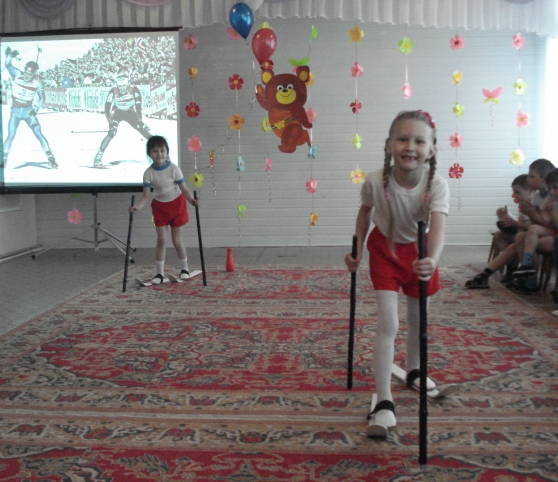 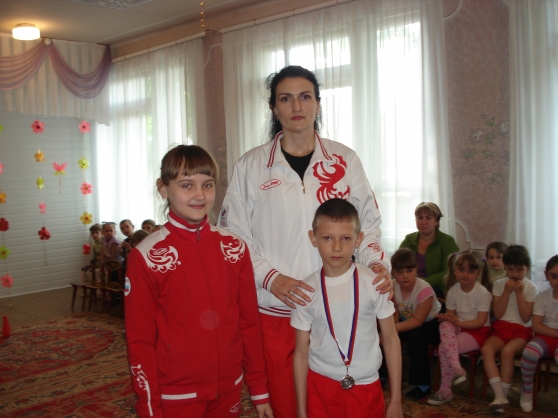 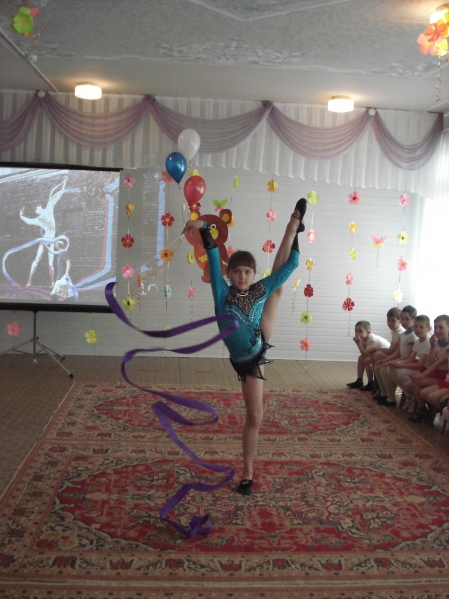 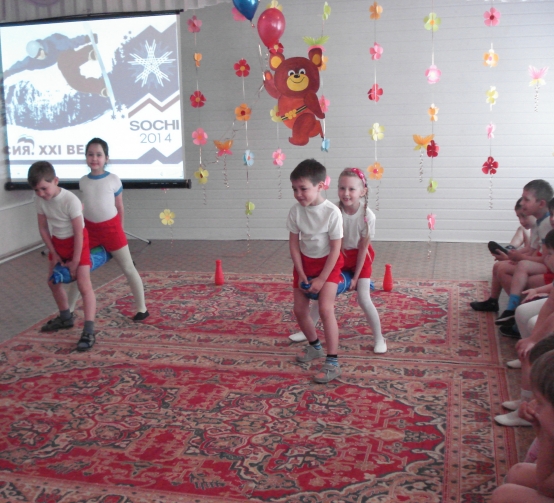 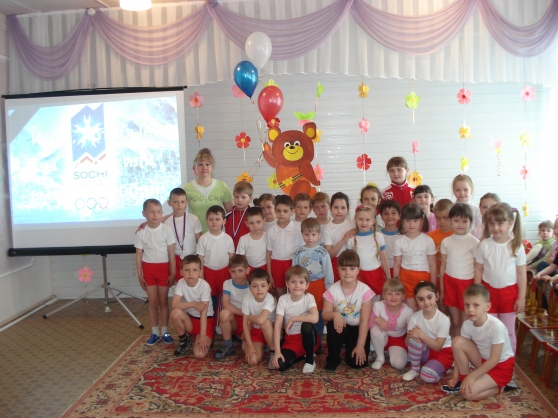 Похожие записи:Спортивный праздник соревнование Малые Олимпийскиеплохо3не очень плохо1средне1хорошо2отлично4Ваша оценка:
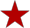 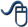 Сценарий праздника "Малые олимпийские игры" (по летним видам спорта) для детей старшего подготовительного к школе возраста Игнатьева Наталья Ивановна, воспитательСтатья отнесена к разделу:Работа с дошкольниками Одной из главных задач коллектива дошкольного учреждения является укрепление физического здоровья, обеспечение психического и эмоционального благополучия дошкольников. Все эти задачи решаются как на занятиях физической культурой, так и во время проведения спортивных праздников. Спортивные праздники в детском саду – дело не новое. Соревнования, спартакиада – удачная форма приобщения детей к спорту, интересная и полезная и детям, и взрослым. Такие спортивные праздники способствуют не только физическому развитию детей, но и их нравственному воспитанию, умению корректно вести себя с соперником, сопереживать за товарищей по команде, радоваться за удачи и огорчаться за промахи, формируют положительные эмоции, объединяют взрослых и детей общими целями. Взаимоотношения детей и воспитателей становятся более близкими, тёплыми, дружескими, а у родителей появляется заинтересованность в занятиях детей спортом, гордость за них.В подготовке такого спортивного праздника,есть ряд специфических моментов. Отличие его от организации обычных форм активного отдыха детей состоит в том, что в подготовке и проведении участвует много педагогов. Данное мероприятие дает детям возможность выбрать интересующий их вид спорта, реализовать в нем свои способности, показать ловкость, силу,быстроту.В процессе подготовки к празднику дошкольники получают знания о разных видах спорта на занятиях, которые постепенно приобретают форму тренировок на этапе подготовки к олимпиаде.Детский спорт – особый вид творчества. Если лица детей светятся счастьем, воспитатели рады успехам и достижениям своих воспитанников, а родители благодарят, то эти праздники становятся традицией. Подготовка к проведению праздникаТехническая подготовка – разметка зала, установка и подбор инвентаря и оборудования, изготовление олимпийской атрибутики: огня, флага, пьедестала. (Приложение 1)Музыкальная подготовка – музыкальное оформление праздника, музыкальная аппаратура. Художественно-оформительская подготовка – украшение спортивного зала (логотип ДОУ, плакаты, воздушные шары, иллюстрации с летними видами спорта), приглашения, протоколы соревнований, эмблемы, плакаты и др. (Приложение 2, Приложение 3)Судейская коллегия:
– заведующий ДОУ
– старший воспитатель
– старшая медсестра Цель: приобщение детей к традициям большого спорта.Задачи:Продолжать укреплять здоровье детей.Выявить спортивные интересы, склонности и способности дошкольников.Развивать быстроту, ловкость, силу, точность, выносливость.Воспитывать умение побеждать и проигрывать. Предварительная работа:Рассматривание иллюстраций и знакомство с различными видами спорта. Изучение материала на физкультурных занятиях. Знакомство детей с историей Олимпийских игр и олимпийской атрибутикой (олимпийский флаг, олимпийский огонь, олимпийская символика).Словарная работа: согласование существительных и прилагательных (финишная прямая, большая скорость, скоростной бег);образование косвенных падежей существительных– винительного (забить гол, передать эстафету, выполнить прыжок и т.д.), творительного(забросить мяч клюшкой); образование сложных слов(легкоатлет, теннисист, футболист и т.д.).ХОД ПРАЗДНИКА Ведущий праздника – воспитатель по физической культуре в роли спортивного комментатора. Парад участников: в зал под звуки Олимпийского марша входят команды (впереди капитан с флагом команды, за ним команда в колоне по три человека).Ведущий: Приветствуем участников Малой олимпиады! Встречаем: команда «Крепыши»,команда «Молния», команда «Силачи»!(Построение команд)Ведущий: Что такое олимпиада? 
Это честный спортивный бой!
В ней участвовать – это награда!
Победить же может любой!!!Внимание! Равнение на флаг! Внести Олимпийский флаг предоставляется призёрам городских соревнований городской «Летней спартакиады».Флаг внести! (Под музыку дети вносят Олимпийский флаг).Ведущий: Приветствуем в«Олимпийском» олимпийский огонь.(Под музыку вносит факел ребёнок, зажигает олимпийский огонь).Ведущий: Флаг «Малых олимпийских игр» поднять! Считать «Малые олимпийские игры»открытыми! Ведущий: Прошу команд представиться (команды озвучивают название,девиз и приветствие).Ведущий: А сейчас, ребята,встречайте нашего гостя! (входит Олимпийский Мишка)Ведущий: Ребята, вы узнали нашего гостя? Правильно, это символ летних олимпийских игр в Москве 1980 года.Олимпийский Мишка: Здравствуйте,ребята! Вы спортсмены? Давайте разомнемся перед соревнованиями, я знаю настоящую олимпийскую разминку.Сделаем олимпийскую разминку: Держим ровно спинку.
Голову назад, вперед,
Вправо, влево, поворот.
Руки вверх поднять прямые, 
Вот высокие какие!
Ещё выше потянитесь,
Вправо, влево повернитесь.
А теперь танцует таз, 
Посмотрите-ка на нас.
Этим славным упражненьем 
Поднимаем настроенье.
Дальше будем приседать:
Дружно сесть и дружно встать!
Прыгать нам совсем не лень,
Словно мячик, целый день.Олимпийский Мишка: Ребята, а теперь попробуйте, крепче ли стали ваши мышцы?Замечательно, молодцы!Ведущий: Судить наши «Малые Олимпийские игры» предоставляется заведующему детского сада, старшему воспитателю, старшей медсестре. Начинаем!Спортивная разминка. Чья команда больше назовет олимпийских видов спорта (дети по очереди отвечают).Ведущий: Мы с вами в гимнастическом зале. Спортивная гимнастика! Прошу занять свои места гимнастов. Нужно пройти по гимнастической скамейке, руки в стороны, спрыгнуть, добежать до конуса, вернуться обратно, передать эстафету следующему игроку. Ведущий: А сейчас мы переносимся с вами в бассейн. Плавание! Пловцов прошу на старт.Нужно «проплыть» по скамейке, подтягиваясь руками, встать добежать до конуса, вернуться обратно, передать эстафету. Ведущий: Из бассейна мы переносимся с вами на стадион. Легкая атлетика! На старте уже разминаются легкоатлеты. Бег с препятствием, то есть на скорости нужно перепрыгнуть через мягкие бумы (4 штуки), обратно – бег по прямой, передать эстафетную палочку другому.Ведущий: Мы на теннисном корте.Большой теннис! Теннисисты готовы к соревнованиям? Нужно пронести на бадминтонной ракетке маленький мячик, бежать змейкой между мягкими бумами, обратно вернуться по прямой линии.Ведущий: И завершаются наши соревнования на футбольном поле. Футбол!Футболисты покажите свою подготовку. Нужно провести мяч ногой, забить мяч в ворота и с мячом в руках передать эстафету следующему. Ведущий: А сейчас на футбольном поле –хоккей с мячом. Нужно гимнастической палкой, передачами, провести мягкий мяч, забить гол в ворота и бегом вернуться обратно.Для детей подготовительных к школе групп дополнительно проводится еще один этап соревнований – баскетбол. Нужно провести мяч одной рукой до определённой отметки и забросить его в баскетбольное кольцо, затем поднять мяч,бегом к своей команде и передать следующему игроку.Ведущий: Пока подводятся итоги соревнований, мы проведем между родителями наших спортсменов конкурс «На самых активных болельщиков», то есть конкурс кричалок и плакатов. Ведущий: Слово предоставляется судьям олимпиады для подведения итогов.Награждение (все дети награждаются медалями за 1, 2, 3 место, на пьедестал поднимаются капитаны команд, медали вручает Олимпийский Мишка).Ведущий: Ну как, ребята, вам понравилась Олимпиада? На этом наши «Малые Олимпийские игры» прошу считать закрытыми…
Ребята, игры закрываются, но наш праздник продолжается. В Олимпийских играх участвуют спортсмены многих стран и разных национальностей. Давайте в их честь устроим большой хоровод.Песня «Так давайте устроим большой хоровод».Дети идут по кругу, выполняя движения).Ведущий: Ребята, пора прощаться с Олимпийским Мишкой. Олимпийский Мишка прощается с детьми и уходит под известную мелодию «Прощание с Олимпиадой». (Приложение 4)Сценарий спортивный в детском саду: Встречаем Олимпиаду

«Олимпийцы в детском саду»

для детей подготовительных групп.

Олимпийские игры - крупнейшие спортивные соревнования нашего времени. Олимпийские игры проводятся раз в четыре года. Они объединяют спортсменов-олимпийцев всех стран в честных и равноправных соревнованиях.

Одной из главных задач педагогического коллектива детского сада является совершенствование здоровьесберегающей среды, укрепление физического, психического здоровья, эмоционального благополучия детей. Для решения этой задачи в образовательном учреждении используются разнообразные формы организации работы с детьми. Педагоги находятся в постоянном поиске новых форм работы по организации физкультурно-оздоровительной работы. Одной из таких форм являются Олимпийские игры.

Цель проведения Олимпийских игр – повышение интереса к физической культуре и здоровому образу жизни детей и взрослых. Выявлять способности и интересы детей. Воспитывать волевые качества, развивать стремление к победе и уверенность в своих силах. Учить не только получать радость от своих результатов, но и переживать за товарищей.

Задачи:

1. Совершенствовать уровень физической подготовленности детей всех возрастов ОУ.

2. Прививать интерес к активному образу жизни всем участникам образовательного процесса.

3. Формировать волевые качества: целеустремленность, выдержку, силу, ловкость, воспитывать желание побеждать и сопереживать.

Звучат фанфары.

Ведущий.

Во имя грядущих побед,

Во славу российского спорта,

Да здравствует детская олимпиада,

Ведущая к новым рекордам!



Ведущий. Наши ребята не только сильные, смелые, но и дружные, весёлые, умелые, справятся с любыми трудностями. Мы надеемся, что кто - нибудь из наших детей когда-нибудь поднимется на олимпийский пьедестал, станет олимпийским чемпионом!

Что такое Олимпиада?

Это честный спортивный бой!

В ней участвовать - это награда!

Победить же может любой!!!

Внимание! Мы приветствуем участников, гостей и судей наших соревнований! Символ Олимпиады – пять сплетённых цветных колец – обозначают дружбу между людьми всех континентов: Европы, Азии, Африки, Австралии и Америки. Также существует олимпийский флаг. Внести олимпийский флаг.

Звучит торжественная музыка, вносят олимпийский флаг. Выбегает девочка, в руке у нее чаша с символическим олимпийским огнем, она встает рядом с флагом.

Все участники выходят под олимпийский марш.

Председатель жюри приветствует участников олимпиады

Ведущий. Чтоб олимпийские игры начать,

Должны ребята клятву дать:

(Дети вместе с ведущим произносят слова клятвы).

Ведущий: Кто с ветром проворным может сравниться?

Дети: Мы, олимпийцы!

Ведущий: Кто верит в победу, преград не боится?

Дети: Мы, олимпийцы!

Ведущий: Кто спортом любимой отчизны гордится?

Дети: Мы, олимпийцы!

Ведущий. Клянёмся быть честными,

К победе стремиться,

Рекордов высоких,

Клянёмся добиться!

Ведущий. Флаг Малых Олимпийских игр поднять!

Под звуки музыки поднимают олимпийский флаг.

Ведущий. Считать Малые Олимпийские игры открытыми!

Ведущий. Нашим олимпийцам предстоят интересные испытания. И мы уверены, что они пройдут их достойно, с радостью и улыбкой. А талисманом олимпиады будет «Олимпийское солнышко».

Ведущий. Ну, команды смелые,

Дружные, умелые,

На площадку выходите,

Силу, ловкость покажите!

Команды выстраиваются на линии старта, обмениваются приветствиями (название команд, девиз, эмблема), представляет капитанов команд. 

Ведущий. Соревнования будут проводиться в виде эстафет.

Итак, первая эстафета.

1. Эстафета “Священного огня”

Ведущий. На олимпиаде зажигают факел с олимпийским огнём, который передают друг другу. Наши команды тоже будут передавать Олимпийский огонь друг другу.

Дети делятся на две команды, строятся в 2 колонны перед линией старта. У впереди стоящих в руках “факелы”. По сигналу дети с “факелами” бегут до ориентира, огибают его и, возвращаясь, предают “факел” следующему игроку. Выигрывает команда, закончившая эстафету раньше. Ведущий одобряет действия детей, следит за четким выполнением правил игры. По окончании эстафеты объявляет команду-победителя.

Ведущий. Пусть стать чемпионом

Борьбой закаленным,

Задача совсем непроста,

Но стать просто ловким,

Набраться сноровки

Здоровым и сильным стать. Красота!

2. Эстафета « Бег с лазанием через тоннель».

Дети строятся в колонны на линии старта. По сигналу дети бегут до ориентира, огибают его, возвращаясь, проползают по тоннелю, передают эстафету следующему игроку.

Выигрывает команда, первой закончившая эстафету.

Ведущий. На Олимпиаде есть соревнования на воде. Наши спортсмены отправляются в плавание на корабликах между островами.



3. Эстафета «Между островами»

Команды строятся за линией старта. В руках 1-го игрока- игрушечный пластмассовый кораблик. На расстоянии 1 м от линии старта расположены в шахматном порядке четыре малых обруча. На линии финиша, на расстоянии 4,5 м, расположен ориентир (конус). По сигналу первый игрок обегает обручи: сначала «острова», затем – ориентир, возвращается в свою команду, передаёт кораблик следующему участнику. Победившей считается команда, игрок которой быстрее передаст кораблик своему капитану.

Ведущий. А сейчас Игра- аттракцион для болельщиков 

«Собери звёздочки, кружки »

Приглашаются несколько участников. Перед ними по всей площадке произвольно раскладываются звёздочки, кружки разных цветов. По сигналу участники должны собрать их.

Ведущий. Недалеко от нашего детского сада протекает удивительной красоты речка Дубна. Через неё перекинуты мосты. Сейчас по одному из них вам нужно будет пробежать на носочках, подлезть под арку ( дугу), перепрыгнуть из обруча в обруч, добежать до стойки обежать ориентир и бегом вернуться обратно и передать эстафету другому. copyright - http://sc-pr.ru Оценивается быстрота и качество выполнения движений.

Следующая эстафета

4. «Перейди через мост».

Ведущий. Этот конкурс капитанов,

Вожаков и атаманов.

Наступил их звёздный час,

Так поддержим их сейчас!

5. Конкурс капитанов

Упражнения для капитанов.

В качестве средств передвижения предлагаются лыжи. По сигналу капитаны добегают на лыжах до ориентира, оббегают его и возвращаются обратно.

Разноцветные мячи разбросаны по залу. Капитаны по сигналу должны собрать как можно больше мячей в свои корзины за определённый промежуток времени.

Ведущий. На олимпиаде есть необычная традиция: оповещать о результатах победы сигналом. Попробуем и мы с вами преодолеть препятствия и ударить в бубен.

6. Эстафета «Сигнал победы»

Игроки команд строятся за линией старта. На расстоянии 10 см от линии старта располагаются друг за другом 4 малых обруча, на расстоянии 5м от линии старта стоят столики, на которых лежат бубны. По сигналу первый ребёнок начинает движение вперёд, прыгает из обруча в обруч, добегает до столика, ударяет рукой по бубну, возвращается в свою команду. Передаёт эстафету следующему участнику. Остальные повторяют те же действия. Победившей считается команда, быстрее выполнившая задание.

Ведущий. На олимпиаде по вечерам взмывают в небо разноцветные гроздья салюта. Пусть и у нас расцветут яркие звёзды праздничного салюта.

7. Эстафета «Салют»

Игроки команд строятся в колонну по одному за линией старта.

Капитаны команд стоят на линии финиша лицом к команде на расстоянии 4,5м от них. В руках каждого участника эстафеты находится «салют». По сигналу первый игрок бегом направляется к капитану команды, передаёт ему «салют», возвращается в свою команду, передаёт эстафету. Движение начинает следующий участник, за ним по порядку – все остальные. Побеждает команда, передавшая все «салюты» своему капитану.

Под звуки торжественной музыки команды – участники олимпиады выходят на заключительное построение.

Ведущий. Вот и подходит к завершению наша Олимпиада.

Ну как, ребята, вам понравилась Олимпиада?

Дети. Да.

Ведущий. Наш девиз простой:

Главное не победа, а участие!

Ведущий. Теперь просим главного судью, объявит итоги соревнований.

За участие в Малых Олимпийских играх все дети награждаются памятными дипломами с личными результатами, медалями. Заведующая детским садом поздравляет всех участников.

Ведущий. "На этом Малые Олимпийские игры прошу считать закрытыми".

Звучит торжественная музыка, производят вынос олимпийского флага и олимпийского огня.

Ведущий. Вот и закончился наш праздник, еще раз поаплодируем нашим чемпионам.

Победители делают круг почета.Виды спорта1 место2 место3 местоФ.И. ребенкаМетание в цельМладше-средний возрастТретьякова ДашаПриходько ДашаСиничко НастяСтаршийКовалев КоляНагаец ЮраВоробьев ДимаПодготовительный к школе Захаров Денис1.Резников Максим2.Костюк МилаПрыжки в длинуМладше-средний возрастКузнецова УляСтаршийСереда ДимаПадий ЕгорТарасенко СоняПодготовительный к школе Денисов НикитаБрик ДемьянТерехов МаксимБег Младше-средний возрастКузнецова УляСиничко НастяТретьякова ДашаСтаршийПадий ЕгорТарасенко СоняНагаец ЮраПодготовительный к школе Терехов Максим1.Брик Демьян2. Денисов Никита1. Захаров Денис2. Резников МаксимИтого медалей:9108Команды:Снежинки**********Солнышко********Итого грамот:1 «За победу»1 «За участие»Сценарий спортивного праздника«Малые Олимпийские игры» в МОУ СОШ №34 г. Владимира.

Дата проведения: 25.02.08


I. Цели и задачи:
Создание необходимых условий, формирующих менталитет здорового образа жизни индивидуально каждого ребенка на всех этапах его возрастного развития.
Показать учащимся, какую роль в жизни древних греков играли Олимпийские игры, а так же познакомить с ходом и проведением Олимпийских игр в древности.
Воспитывать интерес к участию в спортивно-игровых мероприятиях, укрепить уверенность детей в своих силах и знаниях, открыть новые перспективы в освоении истории в физической культуре.
Воспитание любви к спорту и здоровому образу жизни.
Пробуждать у школьников понимание красоты и величие атмосферы, в которой происходит торжество.
Оздоровление учащихся.

^ СЦЕНАРИЙ ПРАЗДНИКА.


В спортивный зал школы входят учащиеся, строятся по классам.

Звучит музыка из детских мультфильмов.

Учитель физкультуры: «Школа, равняйсь, смирно!»

Звучит гимн России.

^ Учитель физкультуры: «Вольно!»

Учитель физкультуры: «Добрый день, дорогие друзья! Сегодня у нас спортивный праздник «Малые Олимпийские игры». Слово для приветствия предоставляется директору школы Семеновой Елене Борисовне».

^ Выступает директор с речью.

Учитель физкультуры: «Приглашаем всех девочек и мальчиков в чудесную страну Олимпию. Предлагаем взять с собой быстроту, смелость, находчивость, смекалку - ведь не случайно девиз Олимпийских игр «Быстрее, выше, сильнее!» - а заодно захватить терпение болельщиам. А чтобы в пути не было скучно, громче хлопайте в ладоши».

^ Учитель физкультуры: «Вы все любите соревноваться. А где могут спортсмены разных видов спорта собраться вместе и посоревноваться? Конечно, на Олимпийских играх».

^ Учитель физкультуры: «А кто знает, где родились Олимпийские игры?»

Дети: «В Греции».

Учитель физкультуры: «Правильно! В древней Греции, в Олимпии. И мы приглашаем вас в страну Олимпию, на землю Древней Эллады. На земле Древней Эллады греки верили во многих богов, но богом богов был у них Зевс. Именно ему посвящали Олимпийские игры древние греки. Сегодня на нашем празднике Зевс будет главным судьей и победители получат из его рук награды».

Звучит музыка «Сиртаки».

^ Входит Зевс.


Зевс: «Кто с учебой дружен,

Нам сегодня нужен.

Кто со спортом дружен,

Нам сегодня нужен.

Таким ребятам хвала и честь,

Такие ребята здесь в зале есть?»

Дети: «Есть».

Зевс: «Это очень хорошо. В зале все проверены. Мы во всех уверены. Теперь мы можем смело открывать Олимпийские игры».

ЧТЕЦ: «^ В старину, в античном мире

Двадцать пять веков назад

Города не жили в мире

Шел войной на брата брат.

И мудрейшие решили:

Ссоры вечные страшны.

Можно в смелости и силе

Состязаться без войны

Пусть в Олимпию прибудут

Кто отважен и силен

Для сражений мирных будет

Полем боя стадион».

Под спортивный марш входят 2 команды учащихся с табличками стран.

Первая табличка «Греция», т.к. эта страна родоначальница Олимпийских игр. Последним идет спортсмен с табличкой «Россия», т.к. эта страна, в которой мы проводим свой праздник.

Команды выстраиваются в 2 колонны.

^ Учитель физкультуры: «Прежде чем начать наши состязания, нам нужно соблюсти все ритуалы Олимпийских игр. Олимпийский флаг внести!»

В зал входят 4 спортсмена, которые вносят Олимпийский флаг.

Спортсмены делают круг почета с Олимпийским флагом, прикрепляют его к флагштоку.

^ Учитель физкультуры: «Капитаны команд - на флаг!»

Капитаны команд бегут к флагу и готовятся его поднять.

Звучит торжественная музыка.

Спортсмены поднимают флаг.

^ Учитель физкультуры: «По традиции Олимпийских игр мы должны зажечь Олимпийский огонь. Право внести олимпийский факел предоставляется команде лыжников школы №34, которые заняли I место в районных соревнованиях по лыжам.

Долгий путь прошел этот огонь, много раз переходя из рук в руки, мчался он через весь мир, чтобы достичь Олимпийского стадиона. Сегодня священный огонь мира и дружбы прибыл к нам на праздник».

^ Появляются спортсмены, которые передают из рук в руки олимпийский факел (макет).

Один из спортсменов зажигает Олимпийскую чашу.

ЧТЕЦ:

«Священный огонь олимпийский,

Гори над планетой века.

Не надо огня Хиросимы,

Не надо Хатыни огня!

А факел, сегодня зажженный,

Пусть дружбу народов крепит

Пусть дух прекрасной Олимпии

На празднике нашем царит!»

Учитель физкультуры: «Прежде чем начать наши состязания, спортсмены должны принять клятву».

«Клянемся от имени всех спортсменов, что будем участвовать в этих олимпийских играх, уважая и соблюдая правила, по которым они проводятся, в истинно спортивном духе, во славу спорта и во имя чести страны. Клянемся».

^ Все отвечают: «Клянемся!»

Учитель физкультуры: «Судьи также приносят клятву. От судей имеет слово Зевс».

Зевс: «От лица всех судей обещаю оценивать состязания объективно».

Учитель физкультуры: «Уважаемый Зевс. Теперь мы можем открыть нашу Олимпиаду?»

Зевс: «Олимпийские игры считаю открытыми».

Учитель физкультуры: «Известно, что Олимпийские игры - это не только спортивные соревновании, но также музыкальные и художественные конкурсы. И сегодня наши юные спортсмены покажут свои умения».

^ Выходят спортсмены и строят гимнастическую пирамиду.

Выходят танцоры.

Выходят борцы с выступлением.

Учитель физкультуры: «Итак, настало время начать наши состязания. Начнем мы с соревнований между 5а и 56 классами, а затем каждый класс нашей школы по расписанию, по своей программе продолжит соревнования. Итак, в путь».
^ Эстафета «Факел». Команды стоят в колонну по одному, капитаны держат в руках факелы. По сигналу первый участник бежит до кегли, стоящей на противоположной стороне зала, оббегает ее, возвращается к своей команде, передает факел следующему участнику. Побеждает команда, которая закончит эстафету раньше всех.
^ Учитель физкультуры: «Вторая эстафета «Олимпийская эмблема».
Эстафета «Олимпийская эмблема». Пять человек из команды выстраивают из обручей туннель. По сигналу первый игрок бежит сквозь обручи, добегает до кегли, обозначающей место поворота, возвращается в свою команду. Затем эстафету продолжает второй участник команды и т.д. После того как пробегут все участники, ребята, держащие обручи, выкладывают из них олимпийскую эмблему. Чья команда быстрее выполнит задание, та и побеждает.
^ Учитель физкультуры: «В программу античных Олимпийских игр входил бег на 1 стадий. Отсюда и произошло слово «стадион» — длина беговой дорожки равнялась 600 ступням. По преданию, ее отмерил сам Геракл, по нашим меркам эта длина составляла 192 м. Приглашаем участников на старт легкоатлетической эстафеты».
^ Эстафета с передачей эстафетной палочки. Команды стоят в колонну по одному. По сигналу первый игрок бежит определенное расстояние, в руках держит эстафетную палочку, передает ее второму. Эстафета заканчивается, когда все участники вернутся на свои места.
^ Учитель физкультуры: «Существовал еще один вид состязаний у древних греков - метание диска. Метали диск в высоту и вдаль. При метании в высоту победителем становился тот, чей диск падал на землю последним. «Спортивные тарелки» изготавливались из камня, бронзы, железа, олова и дерева. Их хранили в храмах в специальных сумках. Давайте и мы проведем соревнования по метанию. Будем метать мешочки с песком».
^ Состязания по метанию.
Зевс: «Очень популярными на древних Олимпийских играх были конные соревнования. И это были состязания колесниц».

^ Учитель физкультуры: « Участники мчались к поворотному столбу, разворачивались как можно ближе к нему, чтобы не потерять ни метра, и устремлялись к финишу».
^ Эстафета «Колесница». Участники каждой команды встают по двое: один - «наездник», другой «лошадь». «Наездник» набрасывает на «лошадь» скакалку и держится за ее ручки. По сигналу дети бегут до «столба» (кегли), поворачиваются и возвращаются к своей команде. Передают скакалку следующей паре. Побеждает колесница, первой закончившая эстафету.
^ Учитель физкультуры: «Существовали и такие соревнования атлетов, как прыжки в длину с весом. На эллинских стадионах атлеты прыгали с места, а не с разбега. В руках держали каменные гантели, вес которых колебался от 1,5 до 5 кг. Побеждал тот, кто дальше прыгнет».

^ Эстафета «Прыжки с гантелями». Участники каждой команды встают в колонну по одному, у капитана в руках гантели. По сигналу первый прыгает в длину с места, кладет гантели на пол около ног и уходит в конец своей команды. Второй участник прыгает с гантелями в руках с того места, куда приземлился первый, и т.д. Побеждает команда, чьи прыжки в сумме окажутся самыми длинными.

^ Учитель физкультуры: «Соревнования пятиборцев древние греки называли пентатлон. Пент - пять, атлон - борьба, соревнование. Давайте и мы проведем соревнования пятиборцев».
^ Эстафета с пятью препятствиями. Задания:
1) проползти на животе, подтягиваясь на руках по гимнастической скамейке;

2) перепрыгнуть через 2 обруча, лежащие на полу;

3) обежать 3 кегли, расставленные в 1 м друг от друга;

4) пролезть в тоннель из обручей;

5) забросить мешочек с песком в обруч.

^ Учитель физкультуры: «В Древней Греции принято было проводить соревнования по кулачному бою, сюда приглашаются капитаны».

Проводится бой подушками.

^ Учитель физкультуры: «О, великий Зевс, назови лучших из лучших. Кого мы можем величать Олимпиоником?»

Зевс: «Соревновались мы на славу,

Победители по праву 

Похвал достойны и награды, 

И мы призы вручить им рады».

Награждение.

Учитель физкультуры: «Наши соревнования не закончились на этом. Сейчас все классы выходят на улицу, чтобы показать свою удаль в различных состязаниях. Через 10 минут у центрального входа в школу построение команд биатлонистов».

Общее построение команд, принимающих участие в биатлоне.


^ ПРОГРАММА ПРАЗДНИКА.


I. Биатлон.

Команды: 
сборная 5-х классов (9 человек)
7а класс (9 человек)
76 класс (9 человек)
сборная 9-х классов (10 человек)
сборная учителей (10 человек)

Правила проведения биатлона:

1. Старт общий на школьном стадионе. Каждый участник пробегает на лыжах вокруг школы 1 круг, выбегает на огневой рубеж.

2. На огневом рубеже делает один бросок мяча в обруч..

3. В случае промаха участник делает штрафной круг по стадиону.

4. Участник, закончивший этап, передает эстафету следующему участнику.


II. «Веселые старты на снегу».

Команды:
5а, 5бв, сборная 6-х классов, 7а, 7б, 7вг
8а, 86, 8вге, 9а, 96, 9г, 9двежз (сборная девочки)
10а, 106, команда учителей

III. Футбол на снегу, хоккей.

Команды:
6а, 66, 6в, 5а, 56, 5в, 7а, 76, 7гв 
8а, 86, 8в, 8ге, 8д
9а, 96, 9в, 9ге, 9жз, 9д
10а, 106, 11а, 116, 11в

IV. «Замороженная сказка».

Конкурс проводится во внутреннем дворе школы. Участие принимают 1-4 классы. Классы могут выбрать рисунок или объемную фигуру, которые они выполняют из снега, разукрашивают их.

Итоги подводятся по двум категориям: рисунок, объемная фигура.

По окончании каждого конкурса (биатлон, «Замороженная сказка», футбол на снегу, «Веселые старты на снегу») вручаются грамоты.

В 13-30 в спортивном зале собираются вновь все участники парада.


^ НАГРАЖДЕНИЕ ПОБЕДИТЕЛЕЙ.


Учитель физкультуры: «Вот и закончились наши соревнования.

Для снятия Олимпийского флага приглашаются наши лучшие

спортсмены (Акинфеев А., Найденов Е ). Флаг снять!»

Спортсмены снимают флаг выносят его из зала.

Учитель физкультуры: «Пора погасить и Олимпийский огонь».

Огонь гаснет.

Зевс: «Всем спасибо за внимание. До свиданья! До новых встреч!

Учитель физкультуры: «А теперь давайте исполним гимн нашей любимой школы».

Звучит гимн школы № 34 в исполнении всех учащихся.

Зевс уходит.

Звучит музыка «Сиртаки».

Дети покидают спортивный зал.Вид работыСрок исполненияОтветственныйСоставить план подготовки и проведения праздника, наметить ответственных за выполнение разделов планаВоспитатель по физической культуре, старший воспитатель, воспитателиНаписать сценарий проведения праздника с указанием времени начала праздничного мероприятия, порядка чередования номеров. Воспитатель по физической культуре Подготовить наглядную агитацию праздника (написать плакаты, афиши и т.д.). Руководитель изостудииОрганизовать консультации по вопросам физической культуры и спорта Воспитатель по физической культуреРешить вопрос об организации медицинского обслуживания участников и зрителей.Старшая медсестраОпределить состав судейской коллегии Заведующий, старший воспитатель, старшая медсестраОформить приглашения на праздник родителям и гостям Руководитель изостудииОбеспечить музыкальное сопровождение номеров программы праздника Музыкальный руководительСоставить перечень инвентаря и оборудования, необходимых для проведения соревнований. Изготовить недостающий инвентарь и оборудование Воспитатель по физической культуре Художественно оформить место проведения соревнованийРуководитель изостудииПодготовить призы, дипломы для участников соревнований Воспитатели Обеспечить фотографирование наиболее интересных моментов праздника Старший воспитатель